育民工業家事職業學校第二專長美容(丙級輔導速成班)招生簡章課程特色: 協助新住民與社會人士等獲得第二專長，並以同等學歷就讀本校進修部，增進就業機會。招生對象: 新住民與社會人士。上課時間:105年8月20日-9月30日(每週六、日上午9:30-11:30)上課地點:育民工家(美容、美髮專業教室)報名時間:即日起至報名名額額滿為止學費:1500元(含上課材料，丙級考試報名費    1200元另繳)報名地點:苗栗市水源里8鄰37號或上本校網站下載http:www.ymvs.mlc.edu.tw(第二       專長)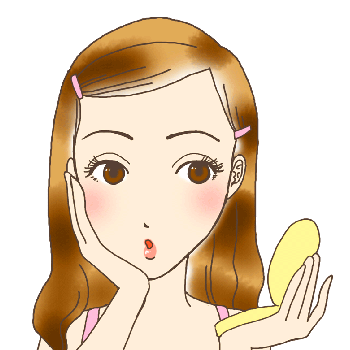 連絡電話:037-353888轉124、129或135進修部              轉136  邱老師  上課老師電話：0930-372262  何老師欲報名學員，請至表單下載處下載報名表，填寫完後徑洽本校進修部實施報名